REPORTE DE ACTIVIDADES DE GESTIÓN SOCIAL
ATENCIÓN A POBLACIÓN VULNERABLE ABRIL DE 2021A continuación, se presentan las acciones realizadas por la Oficina de Gestión Social de la Empresa de Renovación y Desarrollo Urbano de Bogotá, desde el componente de Gestión Interinstitucional, para la atención de la población identificada en las zonas de intervención.Dichas acciones son el resultado de la articulación interinstitucional e intersectorial con entidades de nivel Distrital, Nacional, público y privado que, de acuerdo a su misionalidad les corresponde atender las necesidades y solicitudes presentadas por la población en cada territorio. Las actividades se presentan en la siguiente tabla:OFICINA DE GESTION SOCIAL - ERU
REGISTRO ACCIONES GESTION INTERINSTITUCIONAL
ABRIL 2021OFICINA DE GESTION SOCIAL - ERU
REGISTRO ACCIONES GESTION INTERINSTITUCIONAL
ABRIL 2021OFICINA DE GESTION SOCIAL - ERU
REGISTRO ACCIONES GESTION INTERINSTITUCIONAL
ABRIL 2021FECHAACTIVIDADBENEFICIARIOSENTIDAD04.04.2021Visita de verificación y definición de protocolo para la prevención de ocupación ilegal en el Lote IDIPRON109Comunidad Usme Alcaldía Local Usme, ERU, Policía Cuadrante, Corporación, Empresa de Seguridad6, 8, 15 y 20.04.2021Encuentros virtuales con la comunidad residente en el Conjunto Mixto Plaza de La Hoja, en el marco del Proyecto Laboratorio de ConvivenciaVíctimas de la violenciaEmpresa de Renovación y Desarrollo Urbano de Bogotá - Oficina de Gestión Social6,13,20 y 27.04.2021Reuniones de articulación interinstitucional Mesa Situacional Salud COVID 19, Localidad de SantafeComunidad San BernardoAlcaldía Local Santafe, JAL, Sec. Salud - Subred Centro Oriente, Sec. Distrital de Integración Social - Subdirección Local de Santafe,  IDIPRON, IPES, IDPYBA, ERU,MEBOG13.04.2021Reunión de articulación interinstitucional para la definición de acciones de inclusión de las mujeres relacionadas con el proyecto Centro San BernardoMujeres San BernardoSecretaría de la Mujer - ERU13, 19 y 23.04.2021Recorridos de observación con líderes de la comunidad para la identificación de problemáticas que incidan en la formulación del Plan Parcial Centro San BernardoComunidad San BernardoJAC San Bernardo, OGS - SGU ERU13 Y 28.04.2021Reuniones de articulación interinstitucional para la definición de acciones de participación de la comunidad aferente al proyecto Complejo Hospitalario San Juan de DiosComunidad Las Cruces, San Bernardo, Eduardo Santos, PolicarpaIDPC, SDS, ERU16.04.2021Reunión interinstitucional para generar procesos de participación y formación en propiedad horizontalComunidad Los OlivosIDPAC, ERU19 y 26.04.2021Acompañamiento social durante diligencias policivas para la entrega de predios en el Proyecto San Bernardo Tercer Milenio 1 FamiliaAlcaldía Local de Santafe, Inspección de Policía AP2, Personería Distrital, ERU, Sec. Integración Social, IDPYBA, MEBOG, Policía de Tránsito de Bogotá19, 20, 22 y 26.04.2021Entrevistas semiestructuras a líderes comunitarios y actores institucionales presentes en la zona de intervención del proyecto Centro San BernardoComunidad San BernardoLíderes JAC, sector mujeres, comerciantes, Alcalde local Santafe, Colegio San Bernardo de La Salle y Distrital Antonio José Uribe, Sec. Salud, Sec. Integración Social, IPES, IDIPRON21.04.2021Reunión de articulación interinstitucional Mesa Distrital de Desarrollo Urbano Incluyente para la atención de la población habitante de calleHabitantes de calleSDP, SDHT, ERU, CVP, EAAB, SEC. GOBIERNO, SEC. SEGURIDAD Y CONVIVENCIA, SDIS, SDS, SEC. MUJER27.04.2021Remisión situación de conflicto entre dos familias del Conjunto Mixto Plaza de la HojaVíctimas de la violenciaAlta Consejería para las víctimas, Alcaldía Local de Puente Aranda, Sec. de Seguridad, Sec. de Salud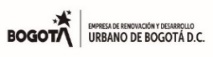 